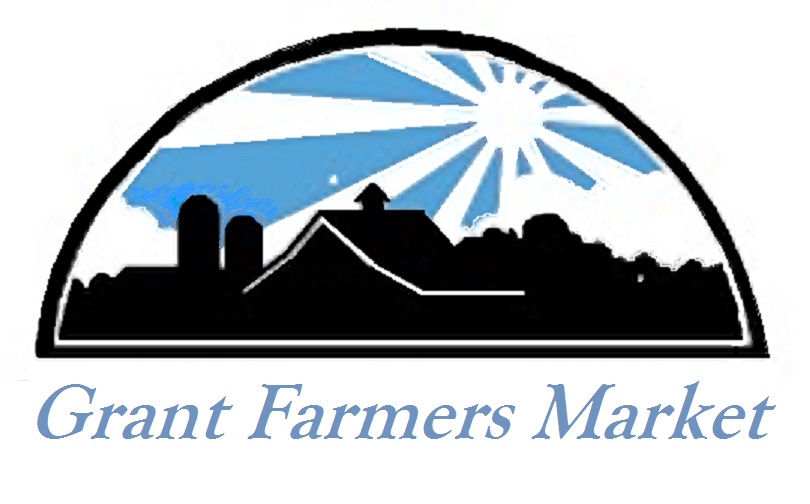 Farm Market Fun Day with Rockin’ Newaygo County! Come out for this FREE Family EventAt the Grant Farmers MarketOn Saturday, July 29From 10 am until 2pm!Paint Rocks, Be Groovy!#RockinNC